¿Qué diferencia existe entre borrar contenido  y borrar todo?-No existe la opción borrar contenido-Borrar contenido no elimina el formato, sólo el contenido y los comandos-Ninguna, ya que es lo mismo-Borrar todo elimina además del contenido, los formatos y los comentariosEstando situados en la celda C2, ¿Qué sucede por defecto si se pulsa la tecla Fin + Cursor izquierdo?-La celda seleccionada será la celda anterior que contenga datos de la misma fila-Ninguna de las opciones es correcta-La celda seleccionada será la celda de la primera columna de la misma fila-La celda seleccionada será la B2Para introducir los meses del año sin tener que escribirlos todos utilizara:-Autocompletar-Autorrellenar-Ninguna de las opciones es correcta-Ctrl + Entrar¿Qué acciones se pueden realizar a través de la ficha revisar de la cinta de opciones?-Revisión ortográfica-Insertar comentarios-Selección del idioma del documento-Traducir palabras¿Cómo aparece una palabra mal escrita ortográficamente en Excel 2010?-Aparece con un subrayado ondulado y en verde-Aparece con un subrayado ondulado y en rojo-ninguna de las opciones es correcta-Aparece igual que las demás palabras, es decir no cambia¿Qué ocurre si pulsamos el elemento de ordenar y filtrar?-Se despliega un menú con una serie de opciones-Se abre el cuadro de dialogo ordenar y filtrar-Ninguna de las opciones es correcta-Se abre el cuadro de diálogo ordenarAl tener un texto seleccionado ¿Cómo se llama la barra con opciones de formato que aparece encima del texto?-Mini barra de herramientas-Barra de herramientas de acceso rápido-Barra de herramientas formato-Barra de formatoBorrar el formato del contenido de la columna A:   ¡OJO! Pulsar primero la columna – Borrar – Borrar formato¿Qué nombre recibe el elemento Archivo?-Ficha archivo-Menú archivo-Cinta de opciones-Botón archivo¿Qué acciones se pueden realizar a través de la ficha vista de la cinta de opciones?-Ampliar/disminuir zoom-Inmovilizar paneles-Mostrar/ocultar encabezados de página-Grabar macros¿De qué forma es posible abrir un documento Excel?-Sólo lectura-Abrir en el explorador-En modo seguro-Como copia¿Cuál de las siguientes opciones es una referencia relativa?=$A1=A1=&A1=$A$1En Excel 2010, la barra de menús ha sido eliminada:-Verdadero-FalsoEn Excel 2010, la barra de título ha sido eliminada:-Verdadero-Falso¿Qué ocurre si pulsamos en Diseño de página – Fondo?-Se despliega un menú con una serie de opciones-Se abre el cuadro de diálogo fondo de hoja-Se abre el panel de tareas fondo de hoja-Ninguna de las opciones es correcta¿Para qué sirve el  formato de número?-Para seleccionar el tipo de dato del contenido de la celda-Para aplicar un tipo de moneda a la celda seleccionada-Para aplicar un estilo al contenido de la celda-Ninguna de las opciones es correctaEstablezca en el siguiente documento el tema denominado “Ángulos”:Diseño de página – Temas – ÁngulosAl desplazar un rango de celda con el ratón, si las dejamos encima de otra celda que contiene algún dato, ¿Qué pasaría?-Ninguna de las opciones es correcta-No nos dejaría ya que no podría reemplazarlas-Nos daría la opción de reemplazarlos o cancelarlo-Los reemplazaría automáticamente El cuadro de nombres muestra el contenido de la celda activa:-Verdadero-Falso¿Qué acciones se pueden realizar a través de la ficha Diseño de página  de la cinta de opciones?-Modificar los márgenes de la hoja-Mostrar/ocultar las líneas de cuadricula-Mostrar la vista previa-Modificar la orientación de la hoja¿Qué resultado aparecerá si aceptamos la fórmula que aparece en la imagen?57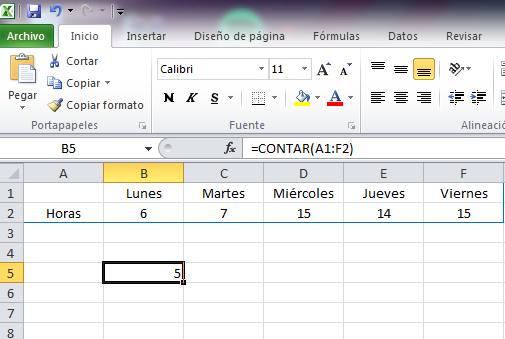 51112